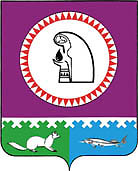 О внесении изменения в постановление администрации Октябрьского района от 25.05.2021 № 991 1. Внести в постановление администрации Октябрьского района от 25.05.2021 № 991 «О создании, использовании и восполнении резервов материальных ресурсов (запасов) для ликвидации чрезвычайных ситуаций и в целях гражданской обороны в Октябрьском районе» изменение, изложив приложение № 3 к постановлению в новой редакции согласно приложению.2. Опубликовать постановление в официальном сетевом издании «Официальный сайт Октябрьского района» и разместить на официальном сайте Октябрьского района. 3. Контроль за выполнением постановления оставляю за собой.Глава Октябрьского района                                                                                           С.В. Заплатинк постановлению администрации Октябрьского районаот «___» __________ 2023 года № ___«Приложение № 3 к постановлению администрации Октябрьского районаот «25» мая 2021 года № 991Резерв материальных ресурсов (запасов)для защиты населения от природных пожаров, наводнений, иных чрезвычайных ситуаций природного и техногенного характера».Муниципальное образование Октябрьский районАДМИНИСТРАЦИЯ ОКТЯБРЬСКОГО РАЙОНАПОСТАНОВЛЕНИЕМуниципальное образование Октябрьский районАДМИНИСТРАЦИЯ ОКТЯБРЬСКОГО РАЙОНАПОСТАНОВЛЕНИЕМуниципальное образование Октябрьский районАДМИНИСТРАЦИЯ ОКТЯБРЬСКОГО РАЙОНАПОСТАНОВЛЕНИЕМуниципальное образование Октябрьский районАДМИНИСТРАЦИЯ ОКТЯБРЬСКОГО РАЙОНАПОСТАНОВЛЕНИЕМуниципальное образование Октябрьский районАДМИНИСТРАЦИЯ ОКТЯБРЬСКОГО РАЙОНАПОСТАНОВЛЕНИЕМуниципальное образование Октябрьский районАДМИНИСТРАЦИЯ ОКТЯБРЬСКОГО РАЙОНАПОСТАНОВЛЕНИЕМуниципальное образование Октябрьский районАДМИНИСТРАЦИЯ ОКТЯБРЬСКОГО РАЙОНАПОСТАНОВЛЕНИЕМуниципальное образование Октябрьский районАДМИНИСТРАЦИЯ ОКТЯБРЬСКОГО РАЙОНАПОСТАНОВЛЕНИЕМуниципальное образование Октябрьский районАДМИНИСТРАЦИЯ ОКТЯБРЬСКОГО РАЙОНАПОСТАНОВЛЕНИЕМуниципальное образование Октябрьский районАДМИНИСТРАЦИЯ ОКТЯБРЬСКОГО РАЙОНАПОСТАНОВЛЕНИЕ«»2023г.№пгт. Октябрьскоепгт. Октябрьскоепгт. Октябрьскоепгт. Октябрьскоепгт. Октябрьскоепгт. Октябрьскоепгт. Октябрьскоепгт. Октябрьскоепгт. Октябрьскоепгт. Октябрьское№ п/пНаименованиеЕдиница измеренияКоличествоРезерв материальных ресурсов (запасов) Октябрьский районаРезерв материальных ресурсов (запасов) Октябрьский районаРезерв материальных ресурсов (запасов) Октябрьский районаРезерв материальных ресурсов (запасов) Октябрьский района1Каскашт.302Костюм энцефалитныйшт.303Сапоги резиновыешт.304Рукавицы х/б с ПВХшт.1005Палатка 4-местнаяшт.86Палатка 10-местнаяшт.17Палатка 15-местнаяшт.18Раскладушка с матрасом шт.509Комплект постельного бельяшт.10010Подушкашт.10011Одеялошт.10012Полотенцешт.10013Туристический коврикшт.3014Тент брезентовыйшт.215Спальный мешокшт.3016Миска эмалированнаяшт.6017Кружка эмалированнаяшт.6018Ложка из нержавеющей сталишт.6019Половникшт.1020Чайник металлическийшт.821Электрический чайникшт.422Ножи разделочныешт.1023Доска разделочнаяшт.1024Сковородашт.1025Термос, 12 литровшт.826Термос, 36 литровшт.227Емкость для питьевой водышт.528Свеча хозяйственнаяштук5029Умывальникштук530Канистра для топлива 20 литровшт.231Канистра для топлива 10 литровшт.232Канистра для топлива 3 литрашт.233Ведро оцинкованноешт.3034Бензопилашт.235Лопата шт.3036Топоршт.3037Огнетушитель лесной ранцевыйшт.5038Ящик для инструментовшт.139Рукав пожарный напорныйшт.2040Рукав всасывающийшт.241Ствол пожарныйшт. 442Мотопомпашт.343Сварочный генераторшт.144Удлинительшт.445Прожектор на штативешт.246Световая башняшт.147Световая башня с генераторомшт.148Электрогенераторшт.349Тепловая пушка электрическаяшт.250Тепловая пушка дизельнаяшт.351Спасательные жилетышт.1052Ручной мегафоншт.253Средства связи (рации)шт.454Укладка сумки санитарнойшт.155Индивидуальный рацион питанияшт.5056Костюм мужской зимнийшт.357Костюм женский зимнийшт.1Резерв материальных ресурсов (запасов) городского поселения ОктябрьскоеРезерв материальных ресурсов (запасов) городского поселения ОктябрьскоеРезерв материальных ресурсов (запасов) городского поселения ОктябрьскоеРезерв материальных ресурсов (запасов) городского поселения Октябрьское1Мотопомпа противопожарнаяшт.12Палатка УП-2 шт.13Палатка УП-2 Мини  шт.14Раскладушка с матрасомшт.405Ранцевый лесной огнетушительшт.106Термос, 1 л.шт.17Топоршт.58Ведро оцинкованное, 12 литровшт.59Лопата штыковая с черенкомшт.2010Бензопилашт.111Радиостанцияшт.212Лампа паяльнаяшт.113Одеялошт.4014Комплект постельного бельяшт.4015Вафельное полотенцешт.4016Подушкашт.40Резерв материальных ресурсов (запасов) городского поселения АндраРезерв материальных ресурсов (запасов) городского поселения АндраРезерв материальных ресурсов (запасов) городского поселения АндраРезерв материальных ресурсов (запасов) городского поселения Андра1Тепловая пушкашт.12Генераторшт.13Раскладушка с матрасомшт.404Ранцевый лесной огнетушительшт.65Термос, 0,5 л. шт.16Топоршт.57Ведро оцинкованное, 12 литровшт.58Лопата штыковая с черенкомшт.209Бензопилашт.110Радиостанцияшт.211Одеялошт.4012Комплект постельного бельяшт.4013Вафельное полотенцешт.4014Подушкашт.4015Лампа паяльнаяшт.1